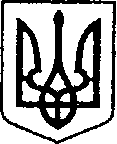 УКРАЇНАЧЕРНІГІВСЬКА ОБЛАСТЬ            Н І Ж И Н С Ь К А    М І С Ь К А    Р А Д А      38 сесія VIII скликанняР І Ш Е Н Н ЯВід    11 червня 2024 р.	                 м. Ніжин                         №  43-38/2024Про внесення змін в міську цільову програму «Реконструкція, розвиток та утримання кладовищ Ніжинської міської  територіальної громади на 2024 р.» (Додаток 34 до рішення Ніжинської міської ради  VIIІ скликання від 08 грудня 2023 року №  2-35/2023 «Про затвердження програм місцевого /регіонального значення на 2024 рік») У відповідності до статей 25, 26, 42, 46, 59, 73 Закону України «Про місцеве  самоврядування в Україні», статті 91 Бюджетного кодексу України, керуючись Регламентом Ніжинської міської ради Чернігівської області, затвердженим рішенням Ніжинської міської ради Чернігівської області VIII скликання від 27 листопада 2020 року №3-2/2020 (зі змінами), міська рада вирішила:Внести зміни в міську цільову програму «Реконструкція, розвиток та утримання кладовищ Ніжинської міської  територіальної громади на 2024 р.» (Додаток 34 до рішення Ніжинської міської ради  VIIІ скликання від 08 грудня 2023 року №  2-35/2023 «Про затвердження програм місцевого /регіонального значення на 2024 рік») та викласти програму в новій редакції, що додається.Управлінню житлово-комунального господарства та будівництва Ніжинської міської ради (Сіренко С.А.) забезпечити оприлюднення даного рішення протягом п’яти  робочих днів з дня  його прийняття шляхом розміщення на офіційному веб - сайті Ніжинської міської ради.Організацію роботи по виконанню рішення покласти на першого заступника міського голови з питань діяльності виконавчих органів ради Вовченка Ф.І.Контроль за виконанням рішення покласти на постійну комісію міської ради з питань соціально-економічного розвитку, підприємництва, інвестиційної діяльності, бюджету та фінансів (голова комісії Мамедов  В.Х.).Міський голова						                    Олександр КОДОЛАДодаток до рішення Ніжинської міської ради VIIІ скликання від 11.06.2024 №43-38/2024Міська цільова програма «Реконструкція, розвиток та утримання кладовищ Ніжинської міської  територіальної громади на 2024 р.»1. Паспорт міської цільової програми «Реконструкція, розвиток та утримання кладовищ Ніжинської міської  територіальної громади на 2024 р.»2. Визначення проблеми, на розв’язання якої спрямована програмаУ відповідності до Законів України «Про благоустрій населених пунктів», «Про місцеве самоврядування в Україні», «Про поховання та похоронну справу» – на місцеві органи влади покладаються обов’язки здійснювати від імені громади та в її інтересах функції і повноваження із забезпечення дотримання санітарних норм і правил, покращення благоустрою та безпечної експлуатації місць поховань. На території міста Ніжин розташовано 8 кладовищ, а саме:Троїцьке кладовище по вул. Космонавтів;Гуньківське кладовище по вул. Прилуцька;Савське кладовище по вул. Бобрицька;Овдіївське кладовище по вул. Пісочна, в т . ч. в 2023 році було виділено новий наділ по вул. Миколи Лисенка;Мигалівське кладовище по вул. Кунашівська;Єврейське кладовище по вул. Березанська;Козирівське кладовище по вул. Шепелівська;Кручівське кладовище по пров. Вересневий.Головними проблемами сфери ритуального обслуговування та утримання міських кладовищ є:благоустрій території кладовищ Ніжинської міської ТГ;виконання вимог Закону України «Про поховання та похоронну справу» від 01 січня 2004 року № 1102-IV, Порядку утримання кладовищ та інших місць поховань, затвердженого наказом Держжитлокомунгоспу України від 19 листопада 2003 року № 193 та зареєстрованого в Міністерстві юстиції України 8 вересня 2004 р. за № 1113/9712, Закону України «Про благоустрій населених пунктів. 3. Визначення мети програмиМетою програми є:забезпечення належного рівня благоустрою та утримання кладовищ Ніжинської міської територіальної громади;забезпечення належного функціонування та ефективної експлуатації кладовищ як об’єктів благоустрою;утримання доглядачів кладовищ та працівників ритуальної служби за рахунок бюджетних коштів через казначейську мережу;забезпечення упорядкування місць поховань;забезпечення якісного обслуговування населення та створення сприятливих умов для відвідування кладовищ мешканцями територіальної громади  та догляду за могилами своїх близьких;збереження місць поховань, намогильних споруд і ритуальної атрибутики на місцях поховань;запобігання оскверненню місць поховань.Основним завданням програми є вирішення питання благоустрою території кладовищ та утримання їх в належному стані.4. Обґрунтування шляхів і засобів розв’язання проблеми, обсягів та джерел фінансування; строки та етапи виконання програмиНа фінансування Програми направити кошти бюджету Ніжинської міської  територіальної громади в межах бюджетних призначень на 2024 р.5. Напрями діяльності, перелік завдань і заходів програми та результативні показникиЕкономічне обґрунтування заходів ПрограмиЗахід № 1 Утримання доглядачів кладовищ та працівників ритуальної служби за рахунок бюджетних коштів через казначейську мережуВихідні дані:Утримання 12 працівників ритуальної служби для здійснення догляду за 8 кладовищами та новим наділом, виділеним для розширення Овдіївського кладовища по вул. Миколи Лисенка. До роботи планується залучити: менеджера ритуальної служби – 1 штатна одиниця, приймальника замовлень – 1 штатна одиниця, доглядачів кладовищ – 9,5 штатних одиниць або 10 працівників. Серед доглядачів кладовищ 1 працівник працює на умовах неповного робочого дня – 0,5 ставки, 9 працівників працює на умовах повного робочого часу, з них двоє отримують доплату за розширення зони обслуговування, оскільки доглядають за збільшеною площею кладовищ. Заміна тимчасово відсутніх доглядачів кладовищ буде здійснюватися шляхом перестановки кадрів.  Приймальник замовлень буде виконувати роботу по оформленню договорів-замовлень на організацію та проведення поховання та свідоцтва про поховання для населення.Відповідно до проекту Закону про Державний бюджет України на 2024 рік, зареєстрованого ВРУ за № 10000 від 15.09.2023 в 2024 році планується встановити прожитковий мінімум на одну особу для працездатних осіб у розрахунку на місяць у розмірі: з 1 січня 2024 року — 3028 гривень, а мінімальну заробітну плату у розмірі: з 1 січня 2024 року – 7100 гривень, з 1 квітня 2024 р. - 8000 гривень.Згідно листів Мінфіну № 04110-08-2/21527 від 07.08.2023 «Про підготовку бюджетних запитів на 2024-2026 роки» та № 05110-08-6/22354 від 16.08.2023 «Про особливості складання проектів місцевих бюджетів на 2024 рік» пропонується основні макропоказники економічного і соціального розвитку на 2024 рік, зокрема:- індекс споживчих цін – 110,8 %;- індекс цін виробників промислової продукції – 112,5 %. Для забезпечення зацікавленості найманих працівників в зайнятті вакантних місць на роботах, належної оплати праці та відповідно до штатного розпису комунального підприємства «Виробниче управління комунального господарства» встановлюються наступні коефіцієнти розрахунку посадових окладів та тарифних ставок працівників: Коефіцієнт робітника І розряду основного працівника до прожиткового мінімуму для працездатних осіб – 1,8, з 01.06.2024 р. – 2,0;Коефіцієнт за видами робіт (роботи з організації поховань) – 1,41;Коефіцієнт за посадою (менеджер ритуальної служби) – 1,9;Коефіцієнт за професією (прибиральник території кладовища, доглядач кладовища) - 1,50;Коефіцієнт за професією (приймальник замовлень) – 1,50.Колективним договором між адміністрацією та трудовим колективом комунального підприємства «Виробниче управління комунального господарства» на 2024-2027 роки, розробленим у відповідності до Галузевої угоди між Міністерством розвитку громад, територій та інфраструктури України, Об’єднанням організацій роботодавців «Всеукраїнська конфедерація роботодавців житлово-комунальної галузі України» та Центральним комітетом профспілки працівників житлово-комунального господарства, місцевої промисловості, побутового обслуговування населення України на 2023 – 2027 роки», підписаної сторонами соціального діалогу 06.12.2023 р. та зареєстрованої в Міністерстві економіки України 26.12.2023 р. за № 13, працівникам гарантуються доплати, пільги та компенсації,  у тому числі:щомісячне преміювання за особисті внески працівників у загальний результат роботи підприємства, якість і своєчасність виконання завдань, обсяги виконуваних робіт  у розмірі від 0 до 50 % посадового окладу (тарифної ставки);одноразова матеріальна допомога на оздоровлення (1 раз на рік) при наданні щорічної відпустки у розмірі 0,5 посадового окладу (тарифної ставки);доплата за розширення зони обслуговування  або збільшення обсягу робіт;інші доплати і надбавки.	Оплата роботи у святковий, неробочий або вихідний день гарантується чинним законодавством України. 	Розрахунок тарифних ставок (посадових окладів) працівників, зайнятих доглядом та обслуговуванням кладовищ:З 01.01.2024 по 31.05.2024З 01.06.2024 по 31.12.2024Розрахунок фонду оплати праці працівників, що займаються утримання  кладовищ На період відпустки менеджера ритуальної служби його обов’язки виконує приймальник замовлень з виплатою різниці в окладах приймальника замовлень і менеджера ритуальної служби (доплата за виконання обов’язків тимчасово відсутнього працівника) без відриву від основної роботи. В зв’язку з тим, що графіки роботи менеджера ритуальної служби і приймальника замовлень відрізняються (приймальник працює з вівторка по суботу, а менеджер – з понеділка по п’ятницю), приймальник замовлень буде залучатися до роботи в свої вихідні дні з оплатою роботи в цей час у подвійному розмірі згідно законодавства. 	Розрахунок фонду оплати праці 	В період відпустки приймальника замовлень його функції виконує менеджер ритуальної служби, при цьому залучається до роботи у вихідний день – у суботу з оплатою праці відповідно до чинного законодавства. Кількість днів роботи у вихідні дні за період відпустки приймальника замовлень – 4.	Допускаються доплати працівникам за понаднормові, вихід у вихідний, святковий чи неробочий день, та інші виплати та компенсації, передбачені колективним договором.	Крім того, Законом України «Про охорону праці» та колективним договором підприємства передбачається забезпечення працівників, які працюють на роботах, пов’язаних із забрудненням або несприятливими метеорологічними умовами, за встановленими нормами спеціальним одягом, спецвзуттям та іншими засобами індивідуального захисту та милом.Витрати на придбання спецодягу* В зв'язку з тим, що в кінці 2023 року спецодяг з тривалим терміном носіння (24 міс.) був закуплений працівникам, тому витрати на 2024 р. не плануються. Витрати на придбання милаВитрати на придбання робочого інвентарю, розраховані з урахуванням придбаного інвентарю в 2023 р. * В залежності від коливання цін на спецодяг та робочий інвентар комплектація може бути змінена в межах фінансових ресурсів, передбачених на закупівлю товарів.Загальна вартість фінансування програмного заходу:Фінансування програми планується здійснювати за рахунок бюджетних коштів та коштів комунального підприємства, отриманих від надання ритуальних послуг, а саме оформлення договорів – замовлень на організацію та проведення поховання та оформлення свідоцтва про поховання (чистий дохід)6. Організація управління та контроль за ходом реалізації програмиОрганізація виконання Програми, аналіз та контроль за використанням коштів здійснюється головним розпорядником коштів - Управління житлово-комунального господарства та будівництва Ніжинської міської ради.Учасники (співвиконавці Програми) надають звіт про виконання заходів Програми фінансово-господарському відділу управління житлово-комунального господарства та будівництва щоквартально до 4-го числа місяця, наступного за звітним кварталом.Управління житлово-комунального господарства та будівництва Ніжинської міської ради щоквартально до 6-го числа місяця, наступного за звітним кварталом, надає інформацію про стан виконання Програми фінансовому управлінню міської ради та звітує про виконання Програми на сесії міської ради за підсумками року.Міський голова								Олександр КОДОЛАПОЯСНЮВАЛЬНА ЗАПИСКАдо проекту рішення міської ради «Про внесення змін в міську цільову програму «Реконструкція, розвиток та утримання кладовищ Ніжинської міської  територіальної громади на 2024 р.» (Додаток 34 до рішення Ніжинської міської ради  VIIІ скликання від 08 грудня 2023 року №  2-35/2023 «Про затвердження програм місцевого /регіонального значення на 2024 рік»)Проект рішення виконавчого комітету Ніжинської міської «Про внесення змін в міську цільову програму «Реконструкція, розвиток та утримання кладовищ Ніжинської міської  територіальної громади на 2024 р.» (Додаток 34 до рішення Ніжинської міської ради  VIIІ скликання від 08 грудня 2023 року №  2-35/2023 «Про затвердження програм місцевого /регіонального значення на 2024 рік») передбачає передбачає збільшення розміру тарифних ставок працівників ритуальної служби, що передбачено Галузевою угодою між Міністерством розвитку громад, територій та інфраструктури України, Об’єднанням організацій роботодавців «Всеукраїнська конфедерація роботодавців житлово-комунальної галузі України» та Центральним комітетом профспілки працівників житлово-комунального господарства, місцевої промисловості, побутового обслуговування населення України на 2023 – 2027 роки», підписаною сторонами соціального діалогу 06.12.2023 р. та зареєстрованою в Міністерстві економіки України 26.12.2023 р. за № 13.Підставою для підготовки проекту рішення є звернення начальника комунального підприємства «Виробниче управління комунального господарства» Володимира ШПАКА від 17.04.2024 № 412/03-03.Проект рішення підготовлений з дотриманням норм Конституції України, Закону України «Про місцеве самоврядування в Україні», Бюджетного кодексу України.Порівняльна таблиця запропонованих змін:Відповідальний за підготовку проекту рішення заступник начальника УЖКГ та будівництва Ніжинської міської ради  Світлана СІРЕНКО.Додаток: копія листа на 1 арк.Заступник начальника УЖКГ та будівництва		        Світлана СІРЕНКО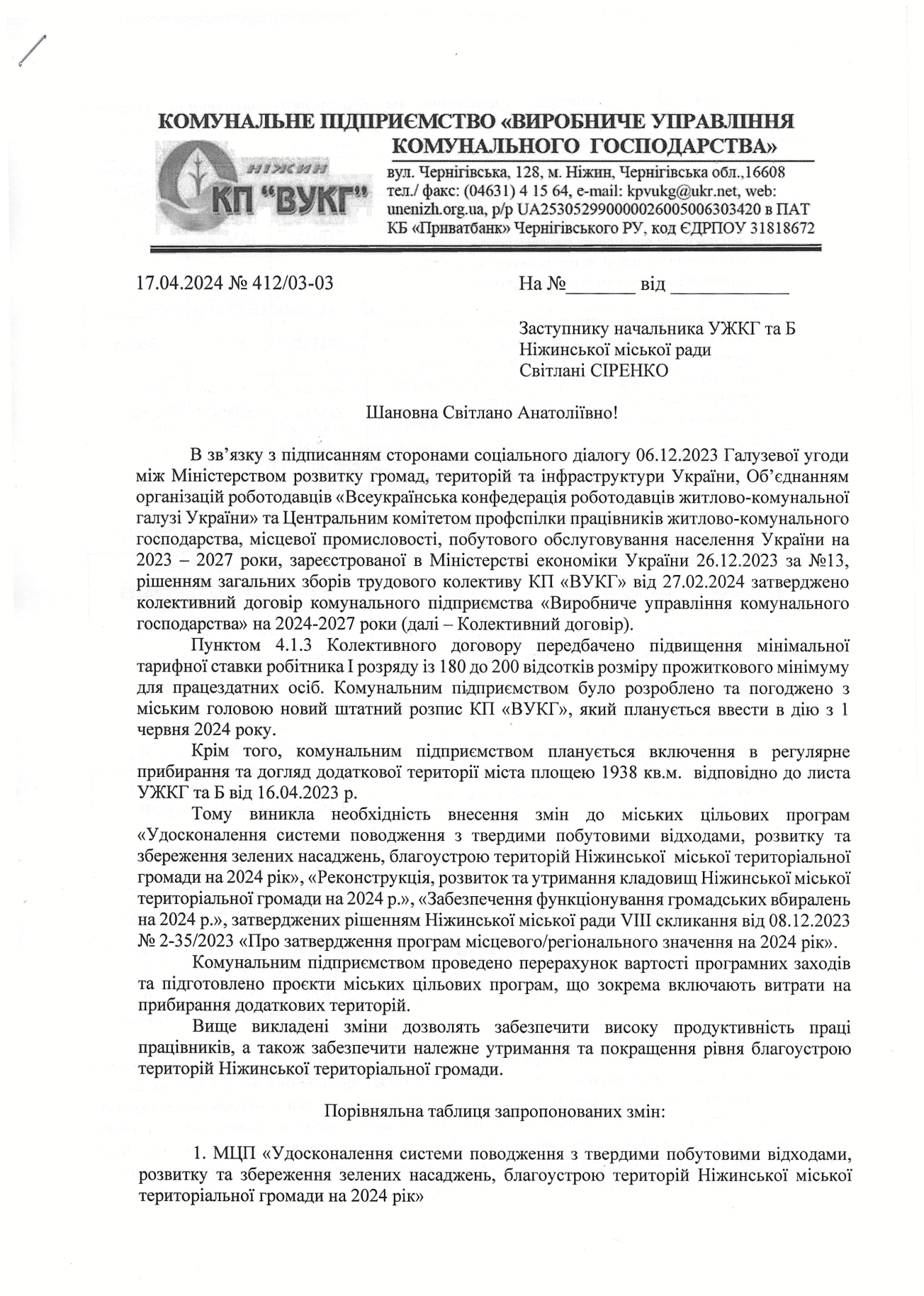 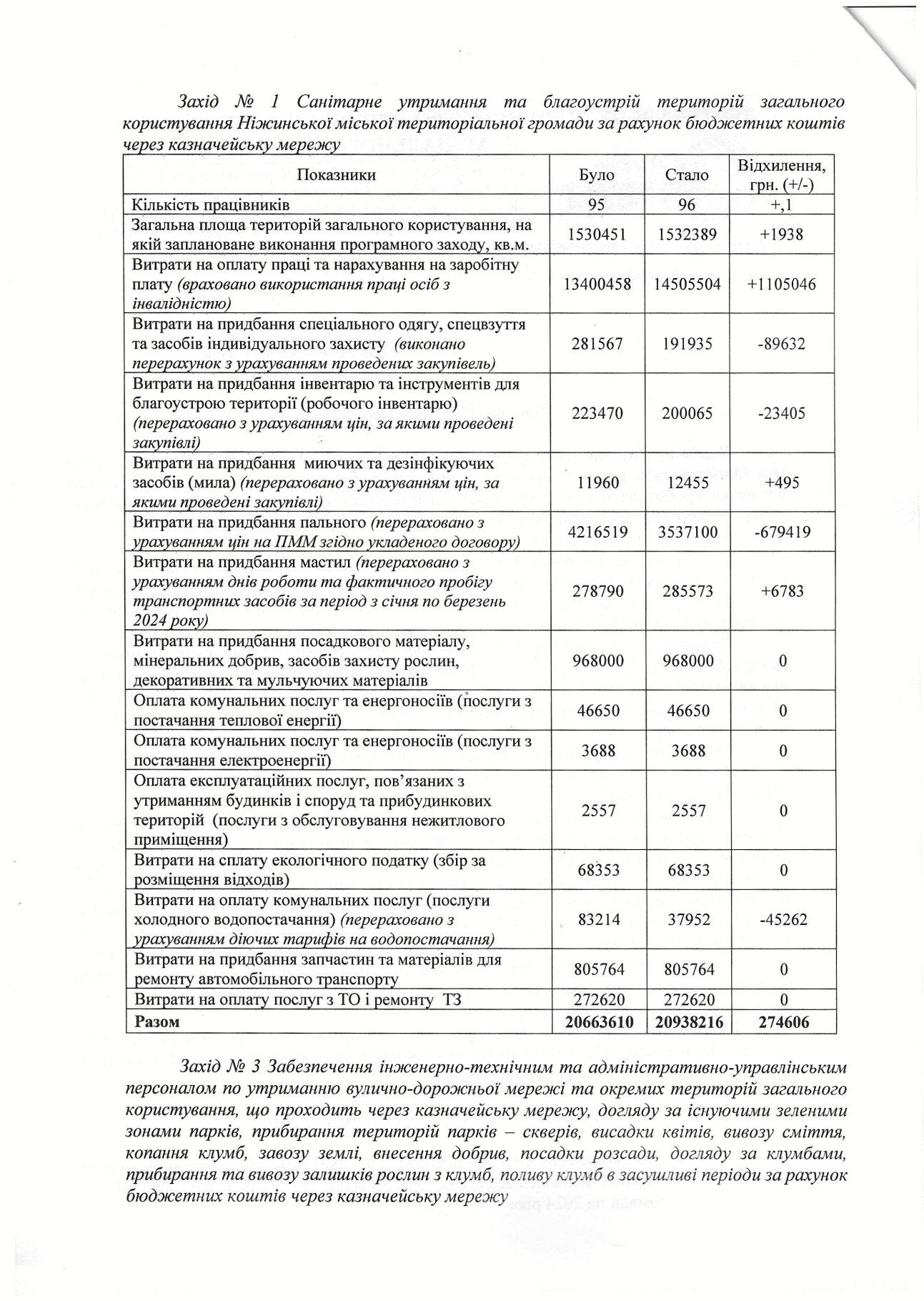 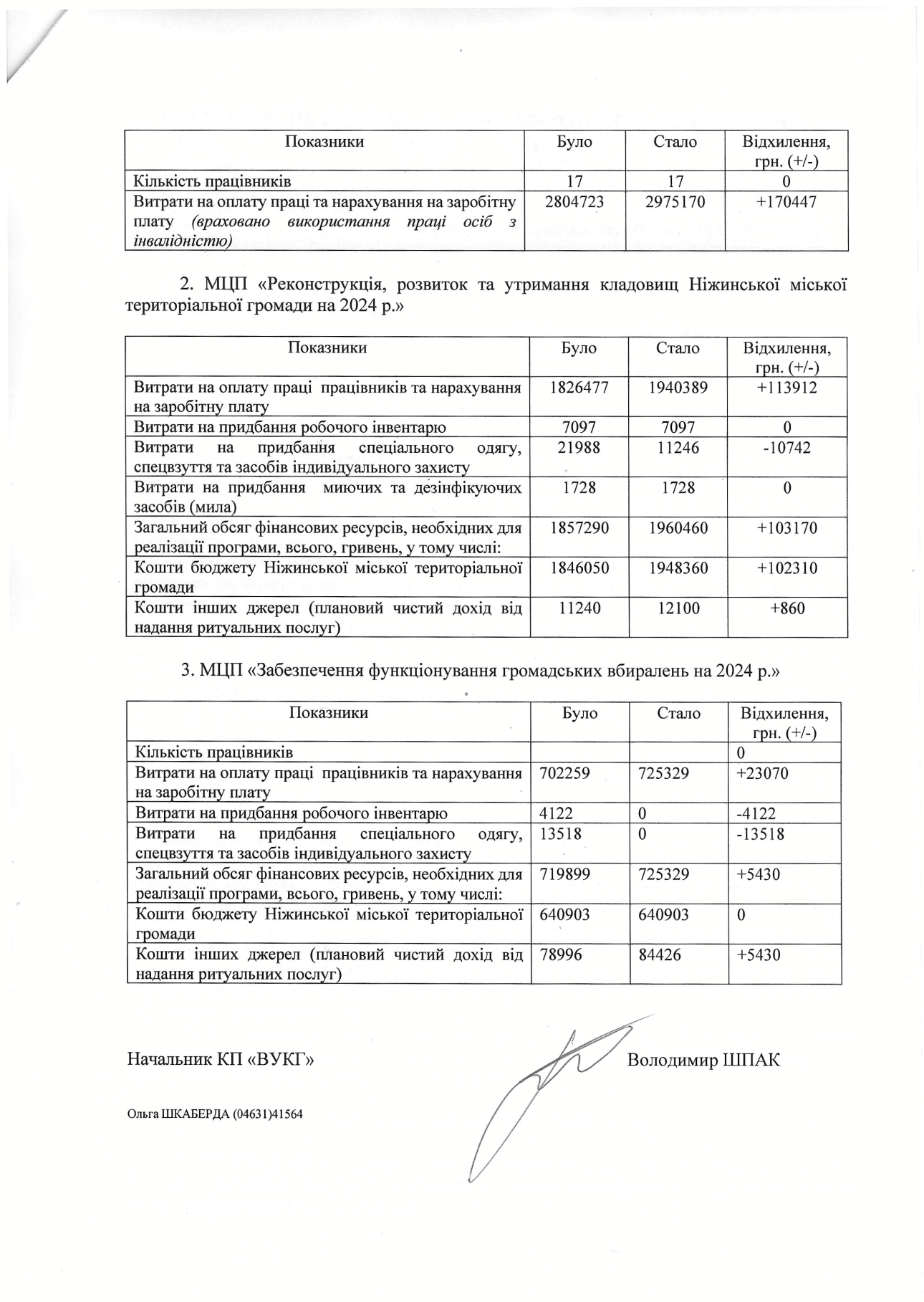 1Ініціатор розроблення програми Виконавчий комітет Ніжинської міської ради2Законодавча  база програмиЗакони України «Про місцеве самоврядування в Україні», «Про благоустрій населених пунктів» «Про публічні закупівлі»3Розробник програмиУправління житлово-комунального господарства та будівництва Ніжинської міської ради 4Головний розпорядник бюджетних коштівУправління житлово-комунального господарства та будівництва Ніжинської міської ради 5Відповідальні виконавці програми (учасники програми)Управління житлово-комунального господарства та будівництва Ніжинської міської ради, КП «ВУКГ»6Термін реалізації програми2024 р.7Загальний обсяг фінансових ресурсів, в т. ч. кредиторська заборгованість минулих періодів, необхідних для реалізації програми, всього, гривеньу тому числі:1960460 грн.7.1.Кошти бюджету Ніжинської міської територіальної громади1948360 грн.7.2Кошти  інших джерел12100 грн.№ п/пЗавдання / заходи ПрограмиПоказники затрат,грнДжерела фінансуванняВідповідальні виконавціУтримання доглядачів кладовищ та працівників ритуальної служби за рахунок бюджетних коштів через казначейську мережу.1960460бюджет Ніжинської міської територіальної громади фінансування здійснювати як одержувачам коштівПідприємство, що надає послуги по утриманню та догляду за кладовищами містаВсього:Всього:1960460№ з/пПоказникиОдиниця виміруЗагальний фонд1затратЗагальний обсяг фінансових ресурсів програмигрн.1960460Загальний обсяг фінансових ресурсів програми на оплату праці працівниківгрн.1940389Кількість кладовищшт.8Загальна площа кладовищга33,29322продуктуКількість кладовищ, на яких заплановане виконання програмних заходівшт.8Загальна площа кладовищ, на якиій заплановане виконання програмних заходівга33,2932Кількість працівників кладовищосіб123ефективностіСередні витрати на утримання 1 кладовища на рікгрн245058Середні витрати на оплату праці 1 працівника кладовища на рікгрн.1616994якостіДинаміка кількості кладовищ, що утримуються за рахунок коштів програми до їх загальної кількостівідс.100,0Питома вага площі кладовищ, на яких планується здійснювати програмні заходи, у загальній площі кладовищвідс.100,0№ п/п           Назва структурного підрозділу та посади / професії  Мінімальний прожитковий мінімумКоефіціент робітника І розрядуКоеф. за посадою / розрядомКоефіцієнт за видами робіт/ професією Сума№ п/п           Назва структурного підрозділу та посади / професії  Мінімальний прожитковий мінімумКоефіціент робітника І розрядуКоеф. за посадою / розрядомКоефіцієнт за видами робіт/ професією Сума№ п/п           Назва структурного підрозділу та посади / професії  Мінімальний прожитковий мінімумКоефіціент робітника І розрядуКоеф. за посадою / розрядомКоефіцієнт за видами робіт/ професією Сума№ п/п           Назва структурного підрозділу та посади / професії  Мінімальний прожитковий мінімумКоефіціент робітника І розрядуКоеф. за посадою / розрядомКоефіцієнт за видами робіт/ професією Сума1Менеджер ритуальної служби 30281,81,901,4100146022Доглядач кладовища30281,81,001,500081763Приймальник замовлень30281,81,001,50008176№ п/п           Назва структурного підрозділу та посади / професії  Мінімальний прожитковий мінімумКоефіціент робітника І розрядуКоеф. за посадою / розрядомКоефіцієнт за видами робіт/ професією Сума№ п/п           Назва структурного підрозділу та посади / професії  Мінімальний прожитковий мінімумКоефіціент робітника І розрядуКоеф. за посадою / розрядомКоефіцієнт за видами робіт/ професією Сума№ п/п           Назва структурного підрозділу та посади / професії  Мінімальний прожитковий мінімумКоефіціент робітника І розрядуКоеф. за посадою / розрядомКоефіцієнт за видами робіт/ професією Сума№ п/п           Назва структурного підрозділу та посади / професії  Мінімальний прожитковий мінімумКоефіціент робітника І розрядуКоеф. за посадою / розрядомКоефіцієнт за видами робіт/ професією Сума1Менеджер ритуальної служби 30282,01,901,4100162242Доглядач кладовища30282,01,001,500090843Приймальник замовлень30282,01,001,50009084Посада/ професіяКіл-ть шт.од.Кіл-ть працівниківТарифна ставка /оклад, грн. в місяцьТарифна ставка /оклад, грн. в місяцьФонд основної заробітної плати на рік, грн.Щомісячна премія - 15 % від тарифної ставки (або доплата за понаднормові)Матеріальна допомога при наданні щорічної відпустки 50 % від тарифної ставкиДоплата за розширення зони обслуговування 2 працівникам,які обслуговують 2 кладовища - 20% від тарифної ставкиФонд заробітної плати на рік, грн.ЄСВ (22%, в т.ч. 1 чол -  22% від МЗП)Всього витрат на оплату праці на рік, грн.Посада/ професіяКіл-ть шт.од.Кіл-ть працівниківз 01.01.20243 01.06.2024Фонд основної заробітної плати на рік, грн.Щомісячна премія - 15 % від тарифної ставки (або доплата за понаднормові)Матеріальна допомога при наданні щорічної відпустки 50 % від тарифної ставкиДоплата за розширення зони обслуговування 2 працівникам,які обслуговують 2 кладовища - 20% від тарифної ставкиФонд заробітної плати на рік, грн.ЄСВ (22%, в т.ч. 1 чол -  22% від МЗП)Всього витрат на оплату праці на рік, грн.Менеджер ритуальної служби 11146021622418657827987730122186648811270677Доглядач кладовища 9981769084940212141032367924178711598232551611414984Доглядач кладовища 0,51817690845223478352044621132052682639Приймальник замовлень118176908410446815670408812422627330151556Разом по оплаті праці11,51215680283518281919856Посада/ професіяК-сть прац.Посадовий оклад менеджера ритуальної служби, грн./міс.Тарифна ставка приймальника замовлень, грн/міс.Доплата за виконання обов'язків менеджера  (різниця в окладах), грн. Робота у вихідні, святкові і неробочі дні (4 дн)Фонд основної заробітної плати, грн.Приймальник замовлень11622490847140346110601ЄСВ22%2332Всього витрат на оплату праці12933Посада/ професіяК-сть прац.Денна тарифна ставка в робочий день , грн.Денна тарифна ставка у вихідний день, грн.Кількість днів роботиФонд основної заробітної плати, грн.Менеджер ритуальної служби17791557,5046230ЄСВ22%1370Всього витрат на оплату праці7600Назва спецодягу та ЗІЗТермін носіння, міс.Потреба на рік на 1 чол згідно колективного договоруЦіна, грн. /штКількість працівниківНа суму, грнНазва спецодягу та ЗІЗТермін носіння, міс.Потреба на рік на 1 чол згідно колективного договоруЦіна, грн. /штКількість працівниківНа суму, грнДоглядач кладовищаПерчатки х/б11224,55102946Чоботи121830,00108300Разом11246№ з/пПрофесіяНазва миючого засобуНормаПотреба до кінця року, (200 г) шт.Ціна, грн. /шт. Кількість працівниківНа суму, грн1Доглядач кладовищаМило100 г/міс628,8101728Разом:Разом:Разом:Разом:Разом:Разом:1728№ з/пНазва інвентарюПотреба на рік Ціна, грн. /штНа суму, грн.№ з/пНазва інвентарюПотреба на рік Ціна, грн. /штНа суму, грн.Доглядач кладовища1Ножовка по дереву92001 8002Вила101801 8003Лопата штикова101601 6004Сокира35501 6505Совок для сміття1247247РазомРазомРазом7 097Статті витратОбґрунтуванняНа суму, грн.Захід 1. Утримання доглядачів кладовищ та працівників ритуальної служби за рахунок бюджетних коштів через казначейську мережу1960460Витрати на оплату праці  працівників та нарахування на заробітну платурозрахунок1940389Витрати на придбання робочого інвентарю  розрахунок7 097Витрати на придбання спеціального одягу, спецвзуття та засобів індивідуального захистурозрахунок11246Витрати на придбання  миючих та дезінфікуючих засобів (мила)розрахунок1 7281Загальний обсяг фінансових ресурсів, необхідних для реалізації програми, всього, гривень, у тому числі:19604601.1.Кошти бюджету Ніжинської міської територіальної  громади19483601.2.Кошти інших джерел (плановий чистий дохід від надання ритуальних послуг)12100НайменуванняЧинна Програма в редакції від 08.12.2023 р., грн.Редакція Програми, яка пропонується до затвердження, грн.Відхилення, +/-1Загальний обсяг фінансових ресурсів в т. ч. кредиторська заборгованість минулих періодів,  необхідних для реалізації програми, всього, гривень у тому числі:19209171960460+39543Кошти бюджету Ніжинської міської територіальної  громади19096771926530+38683Кошти інших джерел1124012100+860